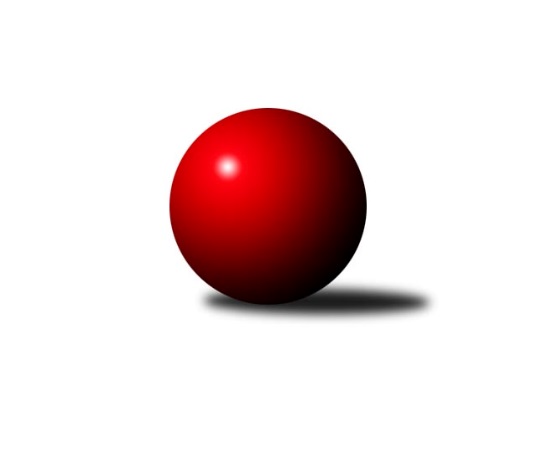 Č.2Ročník 2023/2024	16.7.2024 Krajský přebor Vysočina 2023/2024Statistika 2. kolaTabulka družstev:		družstvo	záp	výh	rem	proh	skore	sety	průměr	body	plné	dorážka	chyby	1.	TJ Sl. Kamenice nad Lipou B	2	2	0	0	11.0 : 5.0 	(14.5 : 9.5)	2550	4	1767	783	40.5	2.	TJ Sl. Kamenice nad Lipou C	2	2	0	0	10.0 : 6.0 	(13.5 : 10.5)	2532	4	1753	780	45	3.	TJ Sokol Cetoraz	2	1	0	1	10.0 : 6.0 	(14.5 : 9.5)	2447	2	1710	737	37.5	4.	TJ Nové Město na Moravě B	2	1	0	1	9.0 : 7.0 	(13.0 : 11.0)	2489	2	1740	750	41	5.	TJ Třebíč C	2	1	0	1	8.0 : 8.0 	(14.0 : 10.0)	2546	2	1741	806	60	6.	KK Jihlava C	2	1	0	1	7.0 : 9.0 	(10.0 : 14.0)	2292	2	1636	656	66.5	7.	TJ Spartak Pelhřimov B	1	0	0	1	3.0 : 5.0 	(5.0 : 7.0)	2431	0	1698	733	46	8.	TJ Spartak Pelhřimov C	1	0	0	1	2.0 : 6.0 	(4.0 : 8.0)	2319	0	1642	677	61	9.	TJ BOPO Třebíč B	2	0	0	2	4.0 : 12.0 	(7.5 : 16.5)	2280	0	1626	654	67Tabulka doma:		družstvo	záp	výh	rem	proh	skore	sety	průměr	body	maximum	minimum	1.	TJ Třebíč C	1	1	0	0	6.0 : 2.0 	(9.5 : 2.5)	2634	2	2634	2634	2.	TJ Nové Město na Moravě B	1	1	0	0	6.0 : 2.0 	(8.0 : 4.0)	2446	2	2446	2446	3.	TJ Sl. Kamenice nad Lipou B	1	1	0	0	6.0 : 2.0 	(7.5 : 4.5)	2587	2	2587	2587	4.	TJ Sl. Kamenice nad Lipou C	1	1	0	0	5.0 : 3.0 	(7.0 : 5.0)	2591	2	2591	2591	5.	TJ Sokol Cetoraz	2	1	0	1	10.0 : 6.0 	(14.5 : 9.5)	2447	2	2482	2411	6.	TJ Spartak Pelhřimov C	0	0	0	0	0.0 : 0.0 	(0.0 : 0.0)	0	0	0	0	7.	KK Jihlava C	0	0	0	0	0.0 : 0.0 	(0.0 : 0.0)	0	0	0	0	8.	TJ Spartak Pelhřimov B	1	0	0	1	3.0 : 5.0 	(5.0 : 7.0)	2431	0	2431	2431	9.	TJ BOPO Třebíč B	1	0	0	1	2.0 : 6.0 	(5.0 : 7.0)	2148	0	2148	2148Tabulka venku:		družstvo	záp	výh	rem	proh	skore	sety	průměr	body	maximum	minimum	1.	TJ Sl. Kamenice nad Lipou B	1	1	0	0	5.0 : 3.0 	(7.0 : 5.0)	2512	2	2512	2512	2.	TJ Sl. Kamenice nad Lipou C	1	1	0	0	5.0 : 3.0 	(6.5 : 5.5)	2473	2	2473	2473	3.	KK Jihlava C	2	1	0	1	7.0 : 9.0 	(10.0 : 14.0)	2292	2	2326	2257	4.	TJ Spartak Pelhřimov B	0	0	0	0	0.0 : 0.0 	(0.0 : 0.0)	0	0	0	0	5.	TJ Sokol Cetoraz	0	0	0	0	0.0 : 0.0 	(0.0 : 0.0)	0	0	0	0	6.	TJ Nové Město na Moravě B	1	0	0	1	3.0 : 5.0 	(5.0 : 7.0)	2532	0	2532	2532	7.	TJ Třebíč C	1	0	0	1	2.0 : 6.0 	(4.5 : 7.5)	2458	0	2458	2458	8.	TJ Spartak Pelhřimov C	1	0	0	1	2.0 : 6.0 	(4.0 : 8.0)	2319	0	2319	2319	9.	TJ BOPO Třebíč B	1	0	0	1	2.0 : 6.0 	(2.5 : 9.5)	2411	0	2411	2411Tabulka podzimní části:		družstvo	záp	výh	rem	proh	skore	sety	průměr	body	doma	venku	1.	TJ Sl. Kamenice nad Lipou B	2	2	0	0	11.0 : 5.0 	(14.5 : 9.5)	2550	4 	1 	0 	0 	1 	0 	0	2.	TJ Sl. Kamenice nad Lipou C	2	2	0	0	10.0 : 6.0 	(13.5 : 10.5)	2532	4 	1 	0 	0 	1 	0 	0	3.	TJ Sokol Cetoraz	2	1	0	1	10.0 : 6.0 	(14.5 : 9.5)	2447	2 	1 	0 	1 	0 	0 	0	4.	TJ Nové Město na Moravě B	2	1	0	1	9.0 : 7.0 	(13.0 : 11.0)	2489	2 	1 	0 	0 	0 	0 	1	5.	TJ Třebíč C	2	1	0	1	8.0 : 8.0 	(14.0 : 10.0)	2546	2 	1 	0 	0 	0 	0 	1	6.	KK Jihlava C	2	1	0	1	7.0 : 9.0 	(10.0 : 14.0)	2292	2 	0 	0 	0 	1 	0 	1	7.	TJ Spartak Pelhřimov B	1	0	0	1	3.0 : 5.0 	(5.0 : 7.0)	2431	0 	0 	0 	1 	0 	0 	0	8.	TJ Spartak Pelhřimov C	1	0	0	1	2.0 : 6.0 	(4.0 : 8.0)	2319	0 	0 	0 	0 	0 	0 	1	9.	TJ BOPO Třebíč B	2	0	0	2	4.0 : 12.0 	(7.5 : 16.5)	2280	0 	0 	0 	1 	0 	0 	1Tabulka jarní části:		družstvo	záp	výh	rem	proh	skore	sety	průměr	body	doma	venku	1.	TJ BOPO Třebíč B	0	0	0	0	0.0 : 0.0 	(0.0 : 0.0)	0	0 	0 	0 	0 	0 	0 	0 	2.	TJ Spartak Pelhřimov C	0	0	0	0	0.0 : 0.0 	(0.0 : 0.0)	0	0 	0 	0 	0 	0 	0 	0 	3.	TJ Sl. Kamenice nad Lipou C	0	0	0	0	0.0 : 0.0 	(0.0 : 0.0)	0	0 	0 	0 	0 	0 	0 	0 	4.	TJ Nové Město na Moravě B	0	0	0	0	0.0 : 0.0 	(0.0 : 0.0)	0	0 	0 	0 	0 	0 	0 	0 	5.	KK Jihlava C	0	0	0	0	0.0 : 0.0 	(0.0 : 0.0)	0	0 	0 	0 	0 	0 	0 	0 	6.	TJ Třebíč C	0	0	0	0	0.0 : 0.0 	(0.0 : 0.0)	0	0 	0 	0 	0 	0 	0 	0 	7.	TJ Spartak Pelhřimov B	0	0	0	0	0.0 : 0.0 	(0.0 : 0.0)	0	0 	0 	0 	0 	0 	0 	0 	8.	TJ Sokol Cetoraz	0	0	0	0	0.0 : 0.0 	(0.0 : 0.0)	0	0 	0 	0 	0 	0 	0 	0 	9.	TJ Sl. Kamenice nad Lipou B	0	0	0	0	0.0 : 0.0 	(0.0 : 0.0)	0	0 	0 	0 	0 	0 	0 	0 Zisk bodů pro družstvo:		jméno hráče	družstvo	body	zápasy	v %	dílčí body	sety	v %	1.	Pavel Kohout 	TJ Třebíč C 	2	/	2	(100%)	4	/	4	(100%)	2.	David Schober ml.	TJ Sl. Kamenice nad Lipou B 	2	/	2	(100%)	4	/	4	(100%)	3.	Josef Melich 	TJ Sokol Cetoraz  	2	/	2	(100%)	4	/	4	(100%)	4.	Darja Novotná 	TJ Sl. Kamenice nad Lipou C 	2	/	2	(100%)	4	/	4	(100%)	5.	Michaela Vaníčková 	TJ Nové Město na Moravě B 	2	/	2	(100%)	3	/	4	(75%)	6.	Michal Berka 	TJ Sl. Kamenice nad Lipou B 	2	/	2	(100%)	3	/	4	(75%)	7.	Radek Čejka 	TJ Sokol Cetoraz  	2	/	2	(100%)	3	/	4	(75%)	8.	Anna Partlová 	TJ Nové Město na Moravě B 	2	/	2	(100%)	3	/	4	(75%)	9.	Jan Pošusta 	TJ Sokol Cetoraz  	2	/	2	(100%)	2.5	/	4	(63%)	10.	Markéta Zemanová 	TJ BOPO Třebíč B 	2	/	2	(100%)	2	/	4	(50%)	11.	David Schober st.	TJ Sl. Kamenice nad Lipou C 	1	/	1	(100%)	2	/	2	(100%)	12.	Bohumil Nentvich 	TJ Spartak Pelhřimov B 	1	/	1	(100%)	2	/	2	(100%)	13.	Jaroslav Benda 	TJ Spartak Pelhřimov B 	1	/	1	(100%)	2	/	2	(100%)	14.	Jiří Macko 	KK Jihlava C 	1	/	1	(100%)	2	/	2	(100%)	15.	Josef Šebek 	TJ Nové Město na Moravě B 	1	/	1	(100%)	2	/	2	(100%)	16.	Petra Schoberová 	TJ Sl. Kamenice nad Lipou B 	1	/	1	(100%)	2	/	2	(100%)	17.	Lukáš Pitrák 	TJ Spartak Pelhřimov C 	1	/	1	(100%)	1	/	2	(50%)	18.	Simona Matulová 	KK Jihlava C 	1	/	1	(100%)	1	/	2	(50%)	19.	Šárka Vacková 	KK Jihlava C 	1	/	1	(100%)	1	/	2	(50%)	20.	Matouš Šimsa 	TJ Spartak Pelhřimov C 	1	/	1	(100%)	1	/	2	(50%)	21.	Vladimír Berka 	TJ Sokol Cetoraz  	1	/	1	(100%)	1	/	2	(50%)	22.	Josef Fučík 	TJ Spartak Pelhřimov B 	1	/	1	(100%)	1	/	2	(50%)	23.	Tomáš Dejmek 	KK Jihlava C 	1	/	2	(50%)	3	/	4	(75%)	24.	František Novotný 	TJ Sokol Cetoraz  	1	/	2	(50%)	3	/	4	(75%)	25.	Jan Škrampal 	TJ Sl. Kamenice nad Lipou B 	1	/	2	(50%)	3	/	4	(75%)	26.	Milan Gregorovič 	TJ Třebíč C 	1	/	2	(50%)	3	/	4	(75%)	27.	Roman Svojanovský 	TJ Nové Město na Moravě B 	1	/	2	(50%)	3	/	4	(75%)	28.	Vladimír Kantor 	TJ Třebíč C 	1	/	2	(50%)	2.5	/	4	(63%)	29.	Daniel Malý 	TJ BOPO Třebíč B 	1	/	2	(50%)	2.5	/	4	(63%)	30.	Ladislav Štark 	TJ BOPO Třebíč B 	1	/	2	(50%)	2	/	4	(50%)	31.	Milan Podhradský 	TJ Sl. Kamenice nad Lipou C 	1	/	2	(50%)	2	/	4	(50%)	32.	Milan Lenz 	TJ Třebíč C 	1	/	2	(50%)	2	/	4	(50%)	33.	Milan Podhradský ml.	TJ Sl. Kamenice nad Lipou C 	1	/	2	(50%)	2	/	4	(50%)	34.	Jaroslav Kasáček 	TJ Třebíč C 	1	/	2	(50%)	1.5	/	4	(38%)	35.	Radana Krausová 	KK Jihlava C 	1	/	2	(50%)	1	/	4	(25%)	36.	Zdeněk Topinka 	TJ Nové Město na Moravě B 	1	/	2	(50%)	1	/	4	(25%)	37.	Pavel Zedník 	TJ Sl. Kamenice nad Lipou C 	1	/	2	(50%)	1	/	4	(25%)	38.	Luboš Strnad 	KK Jihlava C 	0	/	1	(0%)	1	/	2	(50%)	39.	Zdeňka Vytisková 	TJ Spartak Pelhřimov C 	0	/	1	(0%)	1	/	2	(50%)	40.	Vladimír Dvořák 	KK Jihlava C 	0	/	1	(0%)	1	/	2	(50%)	41.	Jan Pošusta ml.	TJ Sokol Cetoraz  	0	/	1	(0%)	1	/	2	(50%)	42.	Stanislav Kropáček 	TJ Spartak Pelhřimov C 	0	/	1	(0%)	1	/	2	(50%)	43.	Eliška Kochová 	TJ Spartak Pelhřimov B 	0	/	1	(0%)	0	/	2	(0%)	44.	David Dúška 	TJ Sl. Kamenice nad Lipou B 	0	/	1	(0%)	0	/	2	(0%)	45.	Lukáš Melichar 	TJ Spartak Pelhřimov B 	0	/	1	(0%)	0	/	2	(0%)	46.	Štepán Zolman 	KK Jihlava C 	0	/	1	(0%)	0	/	2	(0%)	47.	Jiří Partl 	TJ Nové Město na Moravě B 	0	/	1	(0%)	0	/	2	(0%)	48.	Jana Pliešovská 	TJ Spartak Pelhřimov B 	0	/	1	(0%)	0	/	2	(0%)	49.	Vojtěch Štursa 	TJ Spartak Pelhřimov C 	0	/	1	(0%)	0	/	2	(0%)	50.	Gabriela Malá 	TJ BOPO Třebíč B 	0	/	1	(0%)	0	/	2	(0%)	51.	Dominika Kočířová 	TJ BOPO Třebíč B 	0	/	1	(0%)	0	/	2	(0%)	52.	Filip Schober 	TJ Sl. Kamenice nad Lipou B 	0	/	1	(0%)	0	/	2	(0%)	53.	Václav Brávek 	TJ Sokol Cetoraz  	0	/	1	(0%)	0	/	2	(0%)	54.	Zdeňka Kolářová 	TJ BOPO Třebíč B 	0	/	1	(0%)	0	/	2	(0%)	55.	Tomáš Turek 	TJ Spartak Pelhřimov C 	0	/	1	(0%)	0	/	2	(0%)	56.	Dušan Macek 	TJ Sokol Cetoraz  	0	/	1	(0%)	0	/	2	(0%)	57.	Jiří Zeman 	TJ BOPO Třebíč B 	0	/	1	(0%)	0	/	2	(0%)	58.	František Housa 	TJ Sl. Kamenice nad Lipou C 	0	/	2	(0%)	1.5	/	4	(38%)	59.	Jiří Faldík 	TJ Nové Město na Moravě B 	0	/	2	(0%)	1	/	4	(25%)	60.	Valerie Štarková 	TJ BOPO Třebíč B 	0	/	2	(0%)	1	/	4	(25%)	61.	Martin Michal 	TJ Třebíč C 	0	/	2	(0%)	1	/	4	(25%)	62.	Václav Rychtařík nejml.	TJ Sl. Kamenice nad Lipou B 	0	/	2	(0%)	0.5	/	4	(13%)	63.	Jaroslav Nedoma 	KK Jihlava C 	0	/	2	(0%)	0	/	4	(0%)Průměry na kuželnách:		kuželna	průměr	plné	dorážka	chyby	výkon na hráče	1.	Kamenice, 1-4	2542	1764	777	50.8	(423.7)	2.	TJ Třebíč, 1-4	2522	1727	795	51.5	(420.4)	3.	Pelhřimov, 1-4	2471	1713	758	42.5	(411.9)	4.	TJ Sokol Cetoraz, 1-2	2423	1692	731	43.8	(403.8)	5.	TJ Nové Město n.M., 1-2	2382	1689	693	52.0	(397.1)	6.	TJ Bopo Třebíč, 1-2	2202	1597	605	76.0	(367.1)Nejlepší výkony na kuželnách:Kamenice, 1-4TJ Sl. Kamenice nad Lipou C	2591	2. kolo	Pavel Kohout 	TJ Třebíč C	476	1. koloTJ Sl. Kamenice nad Lipou B	2587	1. kolo	Anna Partlová 	TJ Nové Město na Moravě B	469	2. koloTJ Nové Město na Moravě B	2532	2. kolo	Jan Škrampal 	TJ Sl. Kamenice nad Lipou B	466	1. koloTJ Třebíč C	2458	1. kolo	David Schober st.	TJ Sl. Kamenice nad Lipou C	462	2. kolo		. kolo	Milan Podhradský ml.	TJ Sl. Kamenice nad Lipou C	455	2. kolo		. kolo	Petra Schoberová 	TJ Sl. Kamenice nad Lipou B	450	1. kolo		. kolo	Vladimír Kantor 	TJ Třebíč C	446	1. kolo		. kolo	Roman Svojanovský 	TJ Nové Město na Moravě B	441	2. kolo		. kolo	Darja Novotná 	TJ Sl. Kamenice nad Lipou C	435	2. kolo		. kolo	David Schober ml.	TJ Sl. Kamenice nad Lipou B	429	1. koloTJ Třebíč, 1-4TJ Třebíč C	2634	2. kolo	Milan Gregorovič 	TJ Třebíč C	489	2. koloTJ BOPO Třebíč B	2411	2. kolo	Pavel Kohout 	TJ Třebíč C	473	2. kolo		. kolo	Jaroslav Kasáček 	TJ Třebíč C	453	2. kolo		. kolo	Markéta Zemanová 	TJ BOPO Třebíč B	440	2. kolo		. kolo	Milan Lenz 	TJ Třebíč C	438	2. kolo		. kolo	Vladimír Kantor 	TJ Třebíč C	434	2. kolo		. kolo	Daniel Malý 	TJ BOPO Třebíč B	407	2. kolo		. kolo	Jiří Zeman 	TJ BOPO Třebíč B	403	2. kolo		. kolo	Valerie Štarková 	TJ BOPO Třebíč B	401	2. kolo		. kolo	Ladislav Štark 	TJ BOPO Třebíč B	390	2. koloPelhřimov, 1-4TJ Sl. Kamenice nad Lipou B	2512	2. kolo	Jaroslav Benda 	TJ Spartak Pelhřimov B	457	2. koloTJ Spartak Pelhřimov B	2431	2. kolo	Václav Rychtařík nejml.	TJ Sl. Kamenice nad Lipou B	439	2. kolo		. kolo	Josef Fučík 	TJ Spartak Pelhřimov B	436	2. kolo		. kolo	Jan Škrampal 	TJ Sl. Kamenice nad Lipou B	434	2. kolo		. kolo	Michal Berka 	TJ Sl. Kamenice nad Lipou B	424	2. kolo		. kolo	Filip Schober 	TJ Sl. Kamenice nad Lipou B	422	2. kolo		. kolo	David Schober ml.	TJ Sl. Kamenice nad Lipou B	419	2. kolo		. kolo	Bohumil Nentvich 	TJ Spartak Pelhřimov B	397	2. kolo		. kolo	Lukáš Melichar 	TJ Spartak Pelhřimov B	395	2. kolo		. kolo	Eliška Kochová 	TJ Spartak Pelhřimov B	380	2. koloTJ Sokol Cetoraz, 1-2TJ Sokol Cetoraz 	2482	2. kolo	František Novotný 	TJ Sokol Cetoraz 	443	2. koloTJ Sl. Kamenice nad Lipou C	2473	1. kolo	Josef Melich 	TJ Sokol Cetoraz 	443	2. koloTJ Sokol Cetoraz 	2411	1. kolo	Josef Melich 	TJ Sokol Cetoraz 	435	1. koloKK Jihlava C	2326	2. kolo	Milan Podhradský 	TJ Sl. Kamenice nad Lipou C	431	1. kolo		. kolo	Radek Čejka 	TJ Sokol Cetoraz 	427	2. kolo		. kolo	Darja Novotná 	TJ Sl. Kamenice nad Lipou C	424	1. kolo		. kolo	Jan Pošusta 	TJ Sokol Cetoraz 	417	1. kolo		. kolo	Jaroslav Nedoma 	KK Jihlava C	415	2. kolo		. kolo	Radek Čejka 	TJ Sokol Cetoraz 	414	1. kolo		. kolo	Milan Podhradský ml.	TJ Sl. Kamenice nad Lipou C	412	1. koloTJ Nové Město n.M., 1-2TJ Nové Město na Moravě B	2446	1. kolo	Michaela Vaníčková 	TJ Nové Město na Moravě B	422	1. koloTJ Spartak Pelhřimov C	2319	1. kolo	Zdeněk Topinka 	TJ Nové Město na Moravě B	413	1. kolo		. kolo	Josef Šebek 	TJ Nové Město na Moravě B	406	1. kolo		. kolo	Lukáš Pitrák 	TJ Spartak Pelhřimov C	405	1. kolo		. kolo	Roman Svojanovský 	TJ Nové Město na Moravě B	404	1. kolo		. kolo	Anna Partlová 	TJ Nové Město na Moravě B	403	1. kolo		. kolo	Matouš Šimsa 	TJ Spartak Pelhřimov C	402	1. kolo		. kolo	Jiří Faldík 	TJ Nové Město na Moravě B	398	1. kolo		. kolo	Zdeňka Vytisková 	TJ Spartak Pelhřimov C	397	1. kolo		. kolo	Stanislav Kropáček 	TJ Spartak Pelhřimov C	395	1. koloTJ Bopo Třebíč, 1-2KK Jihlava C	2257	1. kolo	Tomáš Dejmek 	KK Jihlava C	420	1. koloTJ BOPO Třebíč B	2148	1. kolo	Daniel Malý 	TJ BOPO Třebíč B	388	1. kolo		. kolo	Markéta Zemanová 	TJ BOPO Třebíč B	387	1. kolo		. kolo	Vladimír Dvořák 	KK Jihlava C	373	1. kolo		. kolo	Jiří Macko 	KK Jihlava C	368	1. kolo		. kolo	Radana Krausová 	KK Jihlava C	368	1. kolo		. kolo	Simona Matulová 	KK Jihlava C	365	1. kolo		. kolo	Jaroslav Nedoma 	KK Jihlava C	363	1. kolo		. kolo	Ladislav Štark 	TJ BOPO Třebíč B	362	1. kolo		. kolo	Valerie Štarková 	TJ BOPO Třebíč B	358	1. koloČetnost výsledků:	7.0 : 1.0	1x	6.0 : 2.0	3x	5.0 : 3.0	1x	3.0 : 5.0	2x	2.0 : 6.0	1x